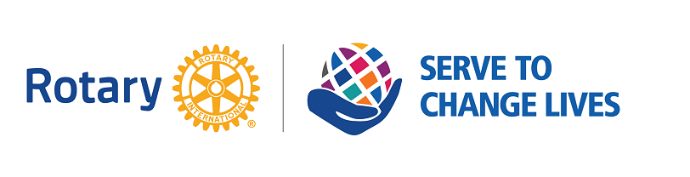 		       Hanover Rotary Club Minutes2/23/22 Weekly MeetingBrenda called the meeting to order at 6:53 PM.  Blessing: BrendaPledge: Attending Members:  In person: Brenda, Penny, Michelle, Holly, Janice, Judson, Aimee, Robert, Mike & Rachel Swinford, Ken, HollyOn Zoom: SanjeevHonorary Rotarian:  Visiting Rotarians:  Guests: Joey Funai - VCU Student, Campaign ManagerSergeant-at-Arms Report: Penny gave a sergeant-at-Arms report. 11 Rotarians in person, 1 Rotarian in Zoom, and 1 guest. Penny told a joke: What do you call a boomerang that won’t come back? A stick! Mike knows his stuffHappy/Sad Bucks: Penny is sad because she locked her keys in her car this morning! To make the day worse, her lunch was delivered to the wrong hotel!Mike is sad because he is having conflicts with the courses he has been teaching are conflicting with his Wednesday night meetings! He might need to join a different club that has a meeting at a different time Rotary Minute: Ken gave a Rotary Minute. Today is Rotary’s 117th Birthday! The day the group of folks first met in downtown Chicago at the office of one of Paul Harris’ friends. It grew from that to what we know today – 34,000 clubs across the world!Announcements:Board Meeting Feb 28th at Atlee LibraryWe are in the process of closing out the grant for the Washington Henry Sunshade project. Paperwork was signed today! We will be getting money back due to over paymentRotary Night at the Diamond, May 1; Gates open at 12:30P with game time at 1:35P.  $2 goes back to End Polio Now FoundationGrants management seminar on Feb 24 that Arnie will attend.Shrimp & Suds for this year is canceled.Program:Joey graduated from Lee Davis in 2018. He got into politics when started volunteering at the polls.  He worked for Del Chris Peace’s office for a while, that coincided with his first year of college.He is his 4th year at VCU with a major in history.He is the legislative director of Ryan McDougal and has been working at the General Assembly during the session. As a young person in politics, he has found that there are many people who can help him along the way. Mentors are important to have in politics. There is much that cannot be taught in the classroom, like relationships and getting to know people.He volunteered for many people including Congressman Whittman and Glenn Youngkin. He feels a bit blown away by all the high-profile people he knows! There are two worlds in politics: Campaigning and Government. Joey got his start in campaigning, but has transitioned to be a State employee now. Being in Government is more helping people and resolving people’s issues, rather than getting people to vote for you. Now you need to help them! As a Legislative Director, he handles the entire office – the scheduling, the meeting with lobbyists, filtering the e-mails and taking the phone calls! It’s tough to strike a balance between work and school.After Judson led the Club in the 4-Way Test, Brenda adjourned the meeting at 7:30 p.m.									Michelle Nelms	